Unit 3 Study GuideStates of Matter and Phase ChangeHow can we describe the 4 states of matter?  Complete the chart below: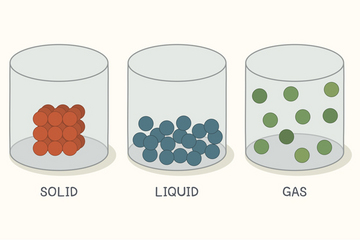 What is the difference between and endothermic and exothermic change? Endothermic reactions absorb heat or take in heat and the overall reaction “feels cold.” Endo = in Thermo = heatExothermic reactions release or give off heat and feels warm.  Exo = out Thermo = heatHow does matter change state?Be able to explain the phase change diagram below in terms of the following:When is temperature increasing? In between state changes, the section of the graph that is risingDecreasing? In between state changes, the section of the graph that is slanted downward (moving right to left)Staying the same? During phase changes, the flat lines on the graphWhere are state changes occurring? The flat lines on the graph - Freezing point; melting point; condensation and boiling pointsWhich state(s) of matter are present at each leg on the graph? Solid and liquid while freezing/melting occursLiquid and gas while condensation/vaporization occurs 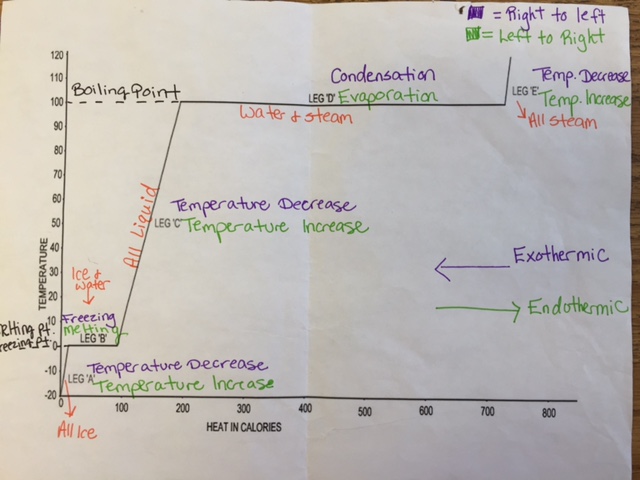 What is The Law of Conservation of Matter/Mass?  Give an example.The Law of Conservation of Matter/Mass can neither be created nor destroyed.EX: 5g of salt dissolved in H2O will still have 5g of salt in the waterEX:  CH4 + 202 >>>>> CO2 + 2H20Balanced chemical reactions are examples of Law of Conservation of Matter/Mass because the above balanced equation shows:Reactants side has 1 Carbon, 4 Hydrogens, 4 Oxygens and the product side hass 1 Carbon, 4 Hydrogens, 4 OxygensShapeVolumeParticle Motion (Speed and Energy)Drawing of Particle SpacingSolidDefinite; holds it shapeDefinite; think V=LxWxHVibrations; low energyLiquidIndefinite; takes shape of containerDefiniteSlides; greater energy than solids GasIndefinite; takes shape of containerIndefiniteRandom/free/excited;Increased energy;PlasmaIndefiniteIndefiniteRandom; free movement*Electrically ChargedStarting state  ending stateEndothermic or Exothermic?ExampleFreezingLiquid >>>solidExothermicWater >> iceMeltingSolid >>> liquidEndothermicIce cubes >> waterEvaporationLiquid >>> gasEndothermicSurface waters of the earth evaporate into atmosphereCondensationGas >>> liquidExothermicWater droplets on cold windows; water droplets on a glass of ice waterSublimationSolid >>> gasEndothermicDry ice sitting on a table at room temperature